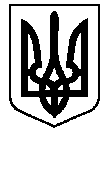 БЕРЕЗАНСЬКА МІСЬКА РАДАКИЇВСЬКОЇ ОБЛАСТІ(сьоме скликання)РІШЕННЯПро внесення змін до рішення міської радиВідповідно до Закону України «Про добровільне об’єднання територіальних громад», ст.37 Закону України «Про нотаріат», п.11 Інструкції з ведення погосподарського обліку в сільських, селищних та міських рад, затвердженої наказом Державної служби статистики України №56 від 11.04.2016,  Правил реєстрації місця проживання та Порядку передачі органами реєстрації інформації до Єдиного державного демографічного реєстру, затвердженого постановою Кабінету Міністрів України №207 від 02.03.2016, ст.26 Закону України «Про місцеве самоврядування в Україні» Березанська міська радаВИРІШИЛА: 1. Внести зміни до пункту 10 рішення Березанської міської ради             від 15.11.2018 № 603-56-VІІ «Про покладання обов’язків»  виклавши його в новій редакції: «п.10 Уповноважити Семененка Анатолія Михайловича, радника  голови (до обрання на перших виборах старости), як посадову особу органу місцевого самоврядування:»2. Контроль за виконанням цього рішення покласти на  постійну комісію міської ради з питань бюджету та фінансів, соціально – економічного розвитку, підприємництва, регуляторної політики, торгівлі, захисту прав споживачів.Секретар ради                                                                                    О. В. Сивакм. Березаньвід 26.09.2019№867-75-VIIПідготував: Сивак О.В.Погодити Олексійчук Л.В.                  Шкулета О.В.Надіслати: Семененко А.М.02287